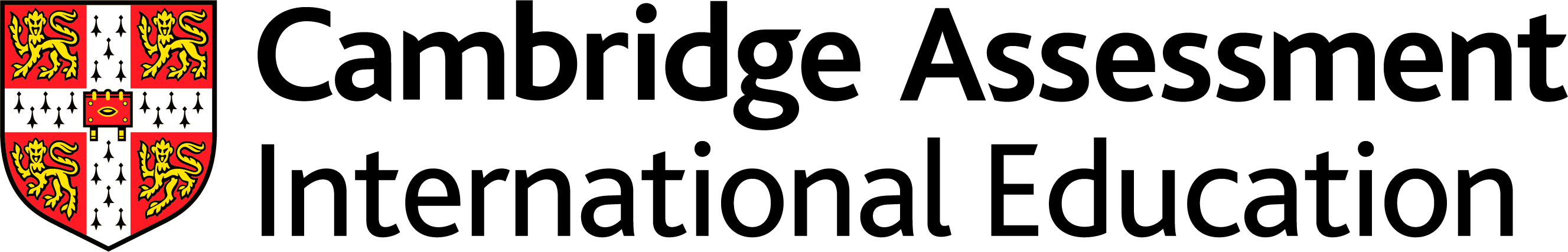 Scheme of WorkCambridge O Level English Language 1123For examination from 2018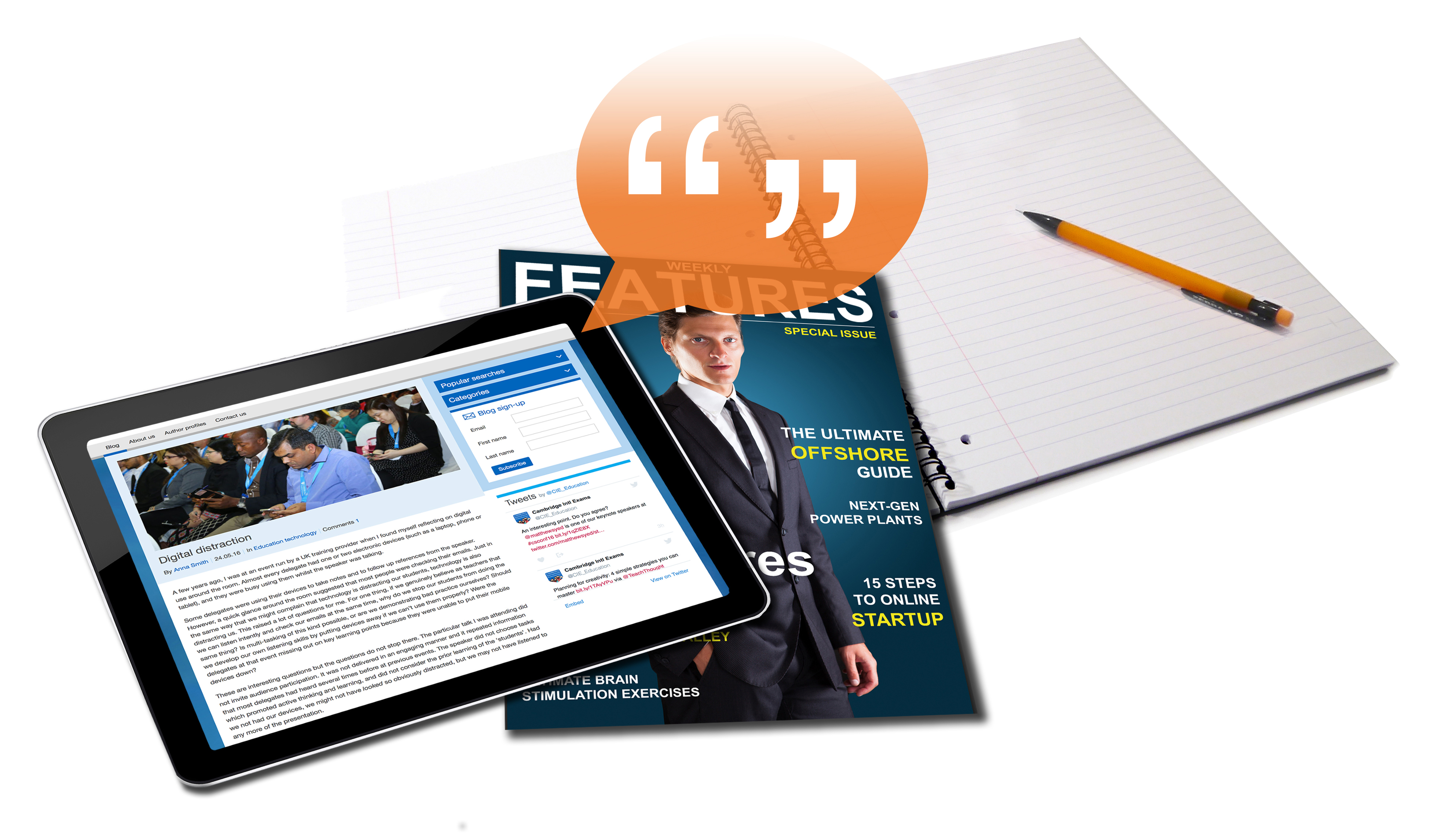 In order to help us develop the highest quality resources, we are undertaking a continuous programme of review; not only to measure the success of our resources but also to highlight areas for improvement and to identify new development needs.We invite you to complete our survey by visiting the website below. Your comments on the quality and relevance of our resources are very important to us.www.surveymonkey.co.uk/r/GL6ZNJBWould you like to become a Cambridge consultant and help us develop support materials?
Please follow the link below to register your interest.www.cambridgeinternational.org/cambridge-for/teachers/teacherconsultants/Copyright © UCLES 2019Cambridge Assessment International Education is part of the Cambridge Assessment Group. Cambridge Assessment is the brand name of the University of Cambridge Local Examinations Syndicate (UCLES), which itself is a department of the University of Cambridge.UCLES retains the copyright on all its publications. Registered Centres are permitted to copy material from this booklet for their own internal use. However, we cannot give permission to Centres to photocopy any material that is acknowledged to a third party, even for internal use within a Centre.Contents Contents	3Introduction	4Unit 1: Key writing skills	8Unit 2: Descriptive composition	17Unit 3: Argumentative composition	21Unit 4: Narrative composition	26Unit 5: Directed writing	31Unit 6: Reading a variety of texts	37Unit 7: Summary writing  content, relevance and cohesion	40Unit 8: Reading for ideas	44Unit 9: Reading for meaning	47IntroductionThis scheme of work has been designed to support you in your teaching and lesson planning. Making full use of this scheme of work will help you to improve both your teaching and your learners’ potential. It is important to have a scheme of work in place in order for you to guarantee that the syllabus is covered fully. You can choose what approach to take and you know the nature of your institution and the levels of ability of your learners. What follows is just one possible approach you could take.Suggestions for independent study (I) and formative assessment (F) are also included. Opportunities for differentiation are indicated as an Extension activity; there is the potential for differentiation by resource, grouping, expected level of outcome, and degree of support by teacher, throughout the scheme of work. Timings for activities and feedback are left to the judgment of the teacher, according to the level of the learners and size of the class. Length of time allocated to a task is another possible area for differentiation.Recommended prior knowledgeLearners should be familiar with, and have a reasonable knowledge and understanding of:the conventions of written English, for example, punctuation, paragraphing, spelling and grammarparts of speechthe idea of range of tone, register and vocabularyreading of English texts and in expressing themselves orally in Englishletters, magazine and newspaper articles, speeches and talksthe concept of selecting and retrieving information from a written textthe terms descriptive, personal, argumentative, discursive and narrative writing and have experience in both the reading and the writing of these textsthe ideas of similarities and differences, advantages and disadvantages, problems and solutions, causes and effects, and actions and consequencesthe idea of answering questions on written texts as a means of demonstrating comprehension.All of this knowledge should have been gained through at least two years of prior learning at secondary school level.Assessment objectives outlined in more detail in the syllabus are referred to in this scheme of work in the first column. These include:AO1: ReadingR1	Demonstrate understanding of explicit meaningsR2	Demonstrate understanding of implicit meanings and attitudesR3	Analyse, evaluate and develop facts, ideas and opinionsR4	Demonstrate understanding of how writers achieve effects R5	Select for specific purposesAO2: WritingW1	Articulate experience and express what is thought, felt and imaginedW2	Sequence facts, ideas and opinionsW3	Use a range of appropriate vocabularyW4	Use register appropriate to audience and contextW5	Make accurate use of spelling, punctuation and grammarGuided learning hoursGuided learning hours give an indication of the amount of contact time you need to have with your learners to deliver a course. Our syllabuses are designed around 130 hours for Cambridge O Level courses. The number of hours may vary depending on local practice and your learners’ previous experience of the subject. The table below gives some guidance about how many hours we recommend you spend on each topic unit of the scheme of work.ResourcesThe up-to-date resource list for this syllabus, including textbooks endorsed by Cambridge, is listed at www.cambridgeinternational.org Endorsed textbooks have been written to be closely aligned to the syllabus they support, and have been through a detailed quality assurance process. We recommend that you use one of the endorsed books and revision course book alongside this scheme of work.School Support HubThe School Support Hub www.cambridgeinternational.org/support is a secure online resource bank and community forum for Cambridge teachers, where you can download specimen and past question papers, mark schemes and other resources. We also offer online and face-to-face training; details of forthcoming training opportunities are posted online. This scheme of work is available as PDF and an editable version in Microsoft Word format; both are available on the School Support Hub at www.cambridgeinternational.org/support. If you are unable to use Microsoft Word you can download Open Office free of charge from www.openoffice.orgWebsitesThis scheme of work includes website links providing direct access to internet resources. Cambridge International is not responsible for the accuracy or content of information contained in these sites. The inclusion of a link to an external website should not be understood to be an endorsement of that website or the site's owners (or their products/services).The website pages referenced in this scheme of work were selected when the scheme of work was produced. Other aspects of the sites were not checked and only the particular resources are recommended. Note: Speaking and listening are not tested but the development of these vital communication skills is encouraged across the curriculum, and is reflected in many of the activities in the scheme of work.How to get the most out of this scheme of work – integrating syllabus content, skills and teaching strategiesWe have written this scheme of work for the Cambridge O Level English Language syllabus and it provides some ideas and suggestions of how to cover the content of the syllabus. We have designed the following features to help guide you through your course. Unit 1: Key writing skillsFor learners to improve their writing skills, they need to attain correctness and accuracy in:GrammarVocabularySpellingPunctuationLayout conventionsA range of sentence structuresLinkage of information across sentences and paragraphs to develop a topicAppropriate register for the type of writingAwareness of the conventions in different genres of writing, such as letters, reports, dialogue and speech etc. Teachers can use this possible sequence of writing lesson in which learners can develop writing skills. (I)Introduce the topic they will be learning about. You can use pictures if you like. Conduct a group discussion of the subject in general - this will give everyone ideas for what to write about. Assign the writing task and deal with any misunderstandings.Ask a learner to think about who is going to read the piece of writing (target audience) considering style, information, layout, etc.Show the learners other exemplar work to illustrate the correct form.Using the initial discussion as a springboard, get the learners to brainstorm ideas in groups, which you can then write up on the board. Learners can then choose which ones they want to use in their own writing.Edit and put the ideas into a logical sequence individually or in groups.Construct an example framework text in small groups or with the whole class.Get the learners to prepare a rough draft in groups or individually.Get the learners to discuss their work with each other and finally with the teacher.Prepare and write the final text.Go through each learner's work individually with them, discussing strengths and weaknesses of the work.Unit 2: Descriptive compositionUnit 3: Argumentative compositionUnit 4: Narrative compositionUnit 5: Directed writingUnit 6: Reading a variety of textsUnit 7: Summary writing  content, relevance and cohesionUnit 8: Reading for ideasUnit 9: Reading for meaningCambridge Assessment International Education
The Triangle Building, Shaftesbury Road, Cambridge, CB2 8EA, United Kingdom
t: +44 1223 553554    
e: info@cambridgeinternational.org    www.cambridgeinternational.orgCopyright © UCLES November 2019UnitSuggested teaching time (hours/%)Notes and suggested teaching orderUnit 1: Key writing skills13 hours/10% As this unit is to build on existing skills, and underpins skills to be taught it should be taught first.The unit consolidates existing skills and is designed to build confidence in the basics of English language: parts of speech, types of sentences and sentence structure, paragraphing, grammar and spelling. It introduces learners’ ideas of audience, tone and register, as well as how writers make use of language through imagery.Unit 2: Descriptive composition 13 hours/10% The unit explores examples of good descriptive and personal writing and encourages learners analyse these. It takes learners through the process so that they will be able to produce their own pieces of descriptive and personal writing.Unit 3: Argumentative composition13 hours/10%The unit explores examples of good discursive and argumentative writing and encourages learners analyse these. It takes learners through the process so that they will be able to produce discursive and argumentative writing.Unit 4: Narrative composition13 hours/10%The unit explores examples of good narrative writing and encourages learners to analyse these. It takes learners through the process so that they will be able to produce narrative writing.Unit 5: Directed writing19.5 hours/15%The unit explores the types of Directed Writing: reports, letters, articles and speeches. It explores the conventions of Directed Writing: content, layout, audience, tone and register.Unit 6:Reading a variety of texts6.5 hours/5%The unit takes learners through fiction and non-fiction texts and explores the ideas of genre, audience and writer’s craft. It is intended to foster an interest in reading and a desire to read and speak English in and outside the classroom.Unit 7: Summary writing- content, relevance and cohesion19.5 hours/15%The unit explains to learners the nature of summary questions and the importance of topic sentences, elaboration points and distractors. It teaches learners how to select content points from a text to be summarised and the importance of the rubric.Unit 8: Reading for ideas 6.5 hours/5%The unit explains how to identify and respond to the main ideas of a text, e.g. follow a sequence or argument, identify conclusion, distinguish fact from opinion, and give a personal response to the theme in a text.Unit 9: Reading for meaning26 hours/20%The unit explains the difference between literal and inferential comprehension questions and teaches learners recognise their signposts and how to answer questions of each type. It teaches learners how to recognise and answer questions which have to be answered in own words, with vocabulary, quotation and writer’s craft questions, and questions which can be answered by lifting from the text.Syllabus ref.Learning objectivesSuggested teaching activities W5 Make accurate use of spelling, punctuation and grammarCorrect punctuation of parenthesisExtension activity: Put learners into groups and ask them to move around the classroom looking at examples http://examples.yourdictionary.com/examples-of-tone-in-a-story.html of different writing tones  formal and informal, sarcastic, ironic, humorous, conversational.Learners add parentheses to given simple sentences. These simple sentences can be taken texts or newspaper articles. (I)Ask learners to define ‘writer’s tone’. With a partner, learners list as many writing tones as they can. Can they reach 10? (F)Past and specimen papersPast and specimen papersPast and specimen papersPast/specimen papers and mark schemes are available to download at www.cambridgeinternational.org/supportPast/specimen papers and mark schemes are available to download at www.cambridgeinternational.org/supportPast/specimen papers and mark schemes are available to download at www.cambridgeinternational.org/supportAssessment objectives (AO)Learning objectivesSuggested teaching activitiesAO2: WritingW5 Make accurate use of spelling, punctuation and grammarAn overview of parts of speechElicit the eight most common parts of speech and list on a flip chart or board. Ask the class to define a part of speech.Noun: a naming word. It names a person, place, thing, idea, living creature, quality, or action. E.g. cowboy, theatre, box, thought, tree, kindness, arrivalVerb: describes an action (doing something) or a state (being something). E.g. walk, talk, think, believe, live, like, wantAdjective: describes a noun. It tells you something about the noun. Examples: big, yellow, thin, amazing, beautiful, quick, importantAdverb: usually describes a verb. It tells you how something is done. It may also tell you when or where something happened. E.g. slowly, intelligently, well, yesterday, tomorrow, here, everywherePronoun: used instead of a noun, to avoid repeating the noun. E.g. I, you, he, she, it, we, theyPreposition: usually comes before a noun, pronoun or noun phrase. It joins the noun to some other part of the sentence. E.g. on, in, by, with, under, through, atConjunction: joins two words, phrases or sentences together. E.g. but, so, and, because, orInterjection: an unusual kind of word, because it often stands alone. Interjections are words which express emotion or surprise, and they are usually followed by exclamation marks. E.g. Ouch!, Hello!, Hooray!, Oh no!, Ha!Learners play the ‘Bag Game’: Learn Parts of Speech:www.education.com/activity/article/play_word_bags_third/AO2: WritingW5 Make accurate use of spelling, punctuation and grammarAn overview of the nounLearners work in pairs or small groups with a summary of the different types of nouns, www.icteachers.co.uk/children/sats/english_nouns.htm then complete a short quiz at the end to name the types of nouns from a list/table of different nouns.In pairs, learners write two short quizzes similar to those above, i.e. fill in a table with different types of nouns in a paragraph, which can be taken from a published text or make it up themselves, making sure they have checked the answers. They then swap their quizzes. (F)Ask learners to write 10 sentences showing their own examples of proper, collective and abstract nouns. They should underline all nouns. (F)At this stage it may be helpful to focus learners attention on and check their understanding of the use of the definite article ‘the’, the indefinite article ‘a’ or ‘an’ and where no article is required. When and which article to use can be difficult for learners as there are a lot of exceptions. However, it is useful to cover the basic rules with your learners. For example, learners compare sentences and explain the differences, e.g.She is playing with the doll.She is playing with a doll.She is playing with dolls.Using articles:https://owl.english.purdue.edu/owl/resource/540/01/ AO2: WritingW5 Make accurate use of spelling, punctuation and grammarAn overview of the verbLearners work in pairs or small groups to complete verb tense review quiz: https://www.ecenglish.com/learnenglish/verb-tense-review-quiz Adapt the table in this link for active and passive verbs. Copy the table and remove the 3rd column to make a worksheet for learners. https://www.englishpage.com/verbpage/activepassive.html Learners complete worksheets on regular and irregular verbs. http://esl.fis.edu/grammar/verbs/5.htm Learners work with a partner to write tables similar to the one just done, in which they write sentences with verbs of various tenses. These can be taken from a published text or they can make it up themselves, making sure they have checked the answers. They then swap their quizzes. (F)AO2: WritingW5 Make accurate use of spelling, punctuation and grammarAn overview of the pronounLearners work in pairs or small groups to complete worksheets on pronouns.https://www.superteacherworksheets.com/grammar/pronouns_WDDRM.pdf?up=1466611200 Q and A session on what learners have learned. (F)AO2: WritingW5 Make accurate use of spelling, punctuation and grammarAn overview of the adjectiveLearners work in pairs or small groups to complete worksheets on adjectives. https://www.superteacherworksheets.com/adjectives.html Learners work with a partner to write tables similar to the one just done. These can be taken from a published text or they can make it up themselves, making sure they have checked the answers. They then swap their quizzes. (F)AO2: WritingW5 Make accurate use of spelling, punctuation and grammarSimple and compound sentencesThe whole class completes a worksheet on simple and compound sentences. http://blogs.scholastic.com/files/simple-and-compound-sentences-1.pdf Learners write 10 sets of two simple sentences which can be made into one compound sentence. Thenlearners swap with a partner and join up their partner’s pairs of simple sentences into single compound sentences.AO2: WritingW5 Make accurate use of spelling, punctuation and grammarComplex sentencesSpeaking and listeningAsk the class how they would explain the differences between simple, compound and complex sentences. www.bbc.co.uk/skillswise/factsheet/en28conn-l1-f-complex-sentences Learners construct compound sentences using conjunctions, present participle and relative pronouns. Learners write 10 pairs of simple sentences which can be joined by conjunctions. They swap with a partner, and each learner in the pair completes the other’s sentence construction exercise. Learners write 10 pairs of simple sentences which can be joined by present participles. They swap with a partner, and each learner in the pair completes the other’s sentence construction exercise. (F)Learners write 10 pairs of simple sentences which can be joined by relative pronouns. They swap with a partner, and each learner in the pair completes the other’s sentence construction exercise. (F)Extension activity: Learners complete further exercises in construction of simple, compound and complex sentences www.k12reader.com/sentence-structure/Gr1-3_Simple_Compound_Complex.pdfQ and A session on what learners have learned. (F)AO2: WritingW5 Make accurate use of spelling, punctuation and grammarUsing correct paragraphingLearners write paragraphs, using variety of simple, compound and complex sentence structures.Scrabbled paragraph writing activity. Learners reconstruct a text which has been mixed up.AO2: WritingW5 Make accurate use of spelling, punctuation and grammarIdentifying topic sentencesHere are some example texts for the learners to pick out the topic sentence:www.bbc.co.uk/skillswise/worksheet/en14para-l1-w-find-the-topic-sentenceAsk learners how they would recognise the topic sentences in a paragraph.Ask learners to identify and select topic sentences in given paragraphs from selected class texts or newspaper articles.AO2: WritingW5 Make accurate use of spelling, punctuation and grammarRevision of basic punctuationLearners revise use of full stops, capital letters and commas by reading a given text or newspaper article.Beginning, intermediate and advanced paragraph correction worksheets with answers:www.englishforeveryone.org/Topics/Paragraph-Correction.htm AO2: WritingW5 Make accurate use of spelling, punctuation and grammarDevelop knowledge about punctuation and build on existing skillsAsk the class why thy think punctuation is important. In groups, learners look at examples of punctuation from selected sections of simple texts. www.ef.com/english-resources/english-grammar/punctuation/  (F)In pairs learners identify each punctuation mark and write down, in a table, its use in the context.AO2: WritingW5 Make accurate use of spelling, punctuation and grammarUse correct punctuationAsk the class to re-write with correct punctuation, unpunctuated sections of a text: www.bbc.co.uk/skillswise/worksheet/en29punc-e3-w-marking-the-ends-of-sentences or sentences:www.bbc.co.uk/skillswise/worksheet/en29punc-e3-w-adding-basic-punctuation Learners write a paragraph of unpunctuated prose and swap with a partner who will correct it. (F)AO2: WritingW5 Make accurate use of spelling, punctuation and grammarUse the colon and semi- colon correctlyAsk learners when they would use the colon or semi-colon and put the correct into sentences:e.g. Remember Two can play at that game. (Colon)Dad is going bald his hair is getting thinner and thinner. (Semi colon)I had a huge meal however, I am already hungry again. (Semi colon)These are my favourite colours purple, turquoise, pink and yellow. (Colon)She kept saying “I want to get out of the car.” (Colon)Never forget this point Think before you speak. (Colon)She calls it the sidewalk I call it the pavement. (Semi colon)I will finish it that is a promise I will definitely keep. (Semi colon)Ask learners to revise use of colon and semi-colon.Extension activity: Learners complete quiz in use of colon and semi-colon. www.englishforeveryone.org/PDFs/Semicolons%20-%20practice%20quiz.pdfExtension activity: Put learners into groups to look at examples of colon and semi-colon from selected sections of more complex texts. ‘Classics’ such as Charles Dickens or Jane Austen would be useful.Learners write sentences on a topic in which colon and semi-colon might be used, e.g. There are many reasons to exercise: it’s good for your health, it’s fun, and it’s free. Bananas are a healthy snack; they contain potassium which may help your vision. They should then swap with their partner and check their work. (F)AO2: WritingW5 Make accurate use of spelling, punctuation and grammarUse the question mark and exclamation mark correctlyLearners revise use of question mark and the exclamation mark. www.primaryresources.co.uk/english/pdfs/PC_questexcl.pdfLearners complete worksheets on use of exclamation mark and question mark. (I)www.worksheetplace.com/index.php?function=DisplayCategory&showCategory=Y&links=3&id=96&link1=43&link2=94&link3=96 Learners produce 10 sentences showing the use of the question mark and 10 sentences showing the use of the exclamation mark. Ask learners to swap with their partners and check their work. Learners could write sentence without revealing which use question marks or exclamation marks. Partners have to identify which is which. (F)AO2: WritingW5 Make accurate use of spelling, punctuation and grammarDevelop knowledge about agreement of singular and plural and to build on existing skillsSpeaking and listeningLearners revise use of singular and plural. Examples can be found in our endorsed textbooks at www.cie.org.uk/i-want-to/resource-centre/ Ask learners to read material on agreement from http://grammar.ccc.commnet.edu/grammar/sv_agr.htmand complete the three quizzes on agreement between subject and verb at the end of the material. Working with a partner, learners write their own quiz on agreement, and swap with a partner, who answers the questions. (F)Learners move round the classroom answering al the quizzes set by the other groups. (F)AO2: WritingW5 Make accurate use of spelling, punctuation and grammarDevelop knowledge about agreement of subjects and verbs and to build on existing skillsLearners correct examples of sentences containing errors of verb agreement. Subject verb agreement (printable worksheets and exercises).www.englishwsheets.com/subject_and_verb.htmlAO2: WritingW5 Make accurate use of spelling, punctuation and grammarSpell accurately the words within the working vocabularyThe class do a quick spelling test using commonly misspelt words (see link below). Learners mark each other’s answers.Learners read list of words which are commonly misspelt. (F)http://grammar.yourdictionary.com/spelling-and-word-lists/misspelled.html Learners read handy hints for improving spelling in revision guides which are listed on our website at www.cie.org.uk/i-want-to/resource-centre/ Ask the class to work with a partner and check partner’s work for spelling errors. This can be a recently completed writing assignment. (F)Learners can be taught to re-write misspelt words in margin of their notebooks to produce personalised dictionary for further reference. (F)Learners can be taught to re-write each misspelt word in a sentence; personal notebooks can be provided for this. (F)AO2: WritingW5 Make accurate use of spelling, punctuation and grammarCorrect punctuation of direct speechLearners examine the punctuation of direct speech in given sections of text.Working in pairs, learners complete exercises in punctuation of direct speech in www.primaryresources.co.uk/english/pdfs/direct.pdf Extension activity: This provides opportunity for extension material which can be done individually or with a partner. (I)AO2: WritingW5 Make accurate use of spelling, punctuation and grammarCorrect punctuation of parenthesisLearners examine the punctuation of parenthesis – dashes, brackets and parenthetical commas. Have a look at our endorsed textbooks which provide some useful exercises.Learners read material on parenthesis in http://grammar.ccc.commnet.edu/grammar/marks/parentheses.htmExtension activity: Learners can then go on to write 10 sentences of their own which include parenthesis. Swap with a partner who will identify parenthesis in other’s sentences.Learners add parentheses to given simple sentences. These simple sentences can be taken texts or newspaper articles. (I)AO2: WritingW5 Make accurate use of spelling, punctuation and grammarCorrect use of prepositionsIn groups learners list as many prepositions as they can. Can they get to 50? In groups learners read list of prepositions in www.englishclub.com/grammar/prepositions-list.htm With a partner, learners complete exercise in use of prepositions: https://gb.education.com/worksheets/prepositions/ .Extension activity: Learners write 20 sentences in which a preposition is used. 10 are correct, 10 are incorrect. Partner has to underline the preposition in each sentence, and write the correct version beside each one which is incorrect.Extension activity: With a partner, learners complete worksheets on the use of the preposition in https://www.ego4u.com/en/cram-up/grammar/prepositions/exercises AO2: WritingW4 Use register appropriate to audience and contextAppreciate and be able to write in a variety of tonesSpeaking and listeningAsk learners to define ‘writer’s tone’. With a partner, learners list as many writing tones as they can. Can they reach 10? (F)Extension activity: Put learners into groups and ask them to move around the classroom looking at examples http://examples.yourdictionary.com/examples-of-tone-in-a-story.html of different writing tones  formal and informal, sarcastic, ironic, humorous, tongue-in-cheek, conversational.Extension activity: Put learners into groups and ask them to find their own examples of a variety of tones. This can be done using texts or newspaper articles. Learners work with a partner and to write short passages in a variety of tones.AO2: WritingW4 Use register appropriate to audience and contextAppreciate audience and registerRegister and audience quiz:www.educationquizzes.com/gcse/english/register-and-audience/Ask learners to define ‘audience’ and ‘register’.AO1: ReadingR4 Demonstrate understanding of how writers achieve effectsAppreciation of imageryA short two-minute video which explains simile, metaphor and personification: www.youtube.com/watch?v=oF9_fsUkxuk Extension activity:Ask learners to give some examples of:similemetaphorpersonification.Extension activity: In pairs, learners complete worksheets on simile, metaphor and personification in www.tes.com/lessons/OXOZE1dx31ISWg/simile-metaphor-personification Extension activity: In pairs, learners write four sentences containing simile, four containing metaphor and four containing personification.AO1: ReadingR4 Demonstrate understanding of how writers achieve effectsAppreciation of writer’s craftReview and revision can be taken from our endorsed textbooks which you can find a list of at www.cie.org.uk/i-want-to/resource-centre/ Q and A session on what learners have learned. (F)Assessment objectives (AO)Learning objectivesSuggested teaching activitiesAO2: WritingW1 Articulate experience and express what is thought, felt and imaginedW3 Use a range of appropriate vocabularyW5 Make accurate use of spelling, punctuation and grammarDefine, recognise and understand the features of descriptive compositionsLearners list examples of two types of writing:Introduce the idea of references to one or more of the senses. Learners describe a car journey. What might they see, touch, smell, taste and hear? Here is a free guide to descriptive writing which you can hand out to learners:www.englishbiz.co.uk/mainguides/describe.htmAO2: WritingW1 Articulate experience and express what is thought, felt and imaginedW3 Use a range of appropriate vocabularyAppreciate writer’s craft in descriptive compositionsSpeaking and listeningTeacher read examples of good descriptive composition to the class.Cider with Rosie Laurie LeeOliver Twist Charles Dickens – descriptions of London.Put learners into groups and ask them to examine the text, read, and pick out words/phrases/images which are particularly effective.Learners read example of good descriptive compositions in www.bbc.co.uk/schools/gcsebitesize/english/writing/writingtoinformrev7.shtml Learners write brief commentary on what makes this a good piece of descriptive writing. Then they swap commentaries with their partners and discuss. (F)Tips on writing a descriptive essay:www.time4writing.com/writing-resources/descriptive-essay/ AO2: WritingW1 Articulate experience and express what is thought, felt and imaginedReport back on group discussionSpeaking and listeningAsk the group spokesperson to report back on group findings.  AO2: WritingW1 Articulate experience and express what is thought, felt and imaginedUnderstand the genre of descriptive compositions.Ask learners to write short commentary on given piece of descriptive composition, picking out effective language.AO2: WritingW3 Use a range of appropriate vocabularyPrepare for descriptive compositionsSpeaking and listeningPut learners into groups and ask them to produce word banks for six given descriptions e.g. person (old man), busy place (railway station) quiet place (riverbank), etc. Synonyms to be found for some word bank vocabulary.There are useful exercises for finding synonyms and using correct vocabulary in our endorsed textbooks, listed at www.cie.org.uk/i-want-to/resource-centre/Forty descriptive writing topics:http://grammar.about.com/od/developingessays/a/topdescription.htmAO2: WritingW1 Articulate experience and express what is thought, felt and imaginedW3 Use a range of appropriate vocabularyW5 Make accurate use of spelling, punctuation and grammarProduce short pieces of descriptive compositionPut learners into groups and give them a topic for a single descriptive paragraph e.g. An untidy kitchen/A busy market/Brainstorm senses (sight, smell, etc.) Ask learners to produce a word bank using the table below. Extension activity:Learners write their own single paragraphs of descriptive writing, using prepared word banks. (I) AO2: WritingW1 Articulate experience and express what is thought, felt and imaginedW3 Use a range of appropriate vocabularyW5 Make accurate use of spelling, punctuation and grammarEvaluate descriptive compositionsLearners swap pieces of descriptive composition with a partner and write short commentary on merits and demerits of the other group’s piece of descriptive writing. (F)Useful guidance for how to write commentaries on descriptive composition can be found in the endorsed textbooks listed on our website at: www.cie.org.uk/i-want-to/resource-centre/AO2: WritingW1 Articulate experience and express what is thought, felt and imaginedW3 Use a range of appropriate vocabularyW5 Make accurate use of spelling, punctuation and grammarProduce descriptive compositionGroups swap back and re-draft for peer assessment. (F) and (I)Peer and Self Assessment: A Guidehttps://www.tes.com/teaching-resource/peer-and-self-assessment-guide-6024930 AO1: ReadingR4 Demonstrate understanding of how writers achieve effectsAppreciate writer’s craft in descriptive compositionSpeaking and listeningRead out to the class, examples of good descriptive composition. As I Walked out One Midsummer Morning by Laurie Lee has many good examplesPut learners into groups, and ask them to examine one of the text(s) used in the previous exercise and pick out words/phrases/images which make this a good piece of descriptive writing.AO2: WritingvW1 Articulate experience and express what is thought, felt and imaginedReport back on group discussionSpeaking and listeningAsk the group spokesperson to report back on the group’s findings. Teacher recaps on these findings. Here are some methods and tips which you could use with your learners to help them to get the most out of feeding back to the class:https://lindsayannlearning.com/classroom-discussion-goals/AO2: WritingW5 Make accurate use of spelling, punctuation and grammarProduce paragraph plansLearners read about strategies for paragraph planning from one of our endorsed textbooks at www.cie.org.uk/i-want-to/resource-centre/ AO2: WritingW3 Use a range of appropriate vocabularyPrepare for a descriptive compositionIn groups learners make up a word bank for each of their six descriptive composition topics (based on persons or places) AO2: WritingW1 Articulate experience and express what is thought, felt and imaginedProduce descriptive composition Learners produce full length descriptive composition based on their preparation in terms of word bank and paragraph plans.Suitable topics can be found in past examination papers (e.g. Paper 2, Section 1, Q3) and our endorsed textbooks www.cie.org.uk/i-want-to/resource-centre/ AO2: WritingW5 Make accurate use of spelling, punctuation and grammarDescriptive composition : opportunity for summative assessment1123 past examination papers:Jun 2015 Paper 12 Q2Jun 2015 Paper 12 mark scheme1123 Specimen Paper (for examination from 2018):Specimen Paper 1 Q2 and mark scheme (I)Past examination papers and specimen papersPast examination papers and specimen papersPast examination papers and specimen papersJun 2015 Paper 12 and mark schemeSpecimen Paper 1 and mark scheme Jun 2015 Paper 12 and mark schemeSpecimen Paper 1 and mark scheme Jun 2015 Paper 12 and mark schemeSpecimen Paper 1 and mark scheme Assessment objectives (AO)Learning objectivesSuggested teaching activitiesAO2: WritingW2 Sequence facts, ideas and opinionsDefine, recognise and understand the features of discursive and argumentative composition. (Point out that, although syllabus talks only of argumentative compositions, these can be either discursive or argumentative in nature.)Start by asking learners to give examples of discursive composition, argumentative composition., and the differences between the two. Elicit the idea that discursive composition deals with two sides of an argument, whereas argumentative composition deals with only one side. https://patricktay.wordpress.com/2014/03/17/writing-discursive-compositions-secondary-level-part-i-differences-between-discursive-and-argumentative-essays/AO2: WritingW3 Use a range of appropriate vocabularyUnderstand discursive and argumentative composition and the differences between themPut learners into groups and ask them to examine newspaper articles and pick out examples of emotive or persuasive language. Extension activity: Learners research what they can find out about emotive language www.encyclo.co.uk/define/Emotive%20Language AO2: WritingW1 Articulate experience and express what is thought, felt and imaginedUse appropriate vocabularySpeaking and listeningPut learners into groups and ask them to compile a list of emotive language of their own. Hand out some advertisements, articles and other texts where they can find more examples of emotive language. Learners can try this quiz about spotting emotive language:www.educationquizzes.com/gcse/english/emotive-language/ AO2: WritingW5 Make accurate use of spelling, punctuation and grammarUnderstand the techniques of argumentative composition.Put learners into groups and ask them to look at examples of articles in which a topic is argued either ‘for’ or ‘against’. work out and write down the main point the writer is makingwork out and write down the elements of the argument he makes to support his main point. In the same groups, they pick out examples of emotive or persuasive language in the given newspaper articles.AO2: WritingW2 Sequence facts, ideas and opinionsUnderstand the techniques of discursive composition.Learners read examples of discursive composition. With reference to each exemplar looked at, in groups learners work out and write down the two possible points of view the writer is considering, e.g. for and against a particular issuework out and write down the elements of the argument he makes to support each of these possible points of view.AO2: WritingW2 Sequence facts, ideas and opinionsAnalyse argumentative and discursive composition.Show learners examples of argumentative and discursive composition, and elicit more examples from learners.Learners in groups then re-read given examples of argumentative and discursive composition and pick out examples of the features of these genres of writing, concentrating on vocabulary and structure.Class discussion about how the structure of argumentative composition differs from the structure of discursive composition.Q and A session on what learners have learned. (F)AO2: WritingW1 Articulate experience and express what is thought, felt and imaginedProduce argumentative compositionSpeaking and listeningAsk learners to work with a partner on a given ‘for’ or a given ‘against’ topic, and produce a single ‘for' OR a single ‘against’ paragraph (e.g. for capital punishment or against the mobile (cell) phone). AO2: WritingW5 Make accurate use of spelling, punctuation and grammarAnalyse argumentative composition.Learners swap their work with their partner, and write a short commentary on the merits and de-merits of their argumentative paragraph.Groups swap back and re-draft for peer assessment. (F) and (I)Extension activity: Useful guidance on how to write commentaries is given in our endorsed textbooks as well as worked examples. Ask learners to look at this guidance before beginning to write their own commentaries. AO2: WritingW2 Sequence facts, ideas and opinionsProduce discursive composition.Learners work with a partner on a given ‘for and against’ topic, and produce two paragraphs, one ‘for’ AND one ‘against’ (e.g. for and against school uniform). AO2: WritingW2 Sequence facts, ideas and opinionsAnalyse discursive composition.Ask learners to swap their work with their partners, and write short commentary on the merits and de-merits of their partner’s discursive writing paragraphs.Groups swap back and re-draft for peer assessment. (F) and (I)Useful guidance on how to write commentaries is given in our endorsed textbooks as well as worked examples. Ask learners to look at this guidance before beginning to write their own commentaries.AO2: WritingW3 Use a range of appropriate vocabularyChoose appropriate vocabularyLearners work with a partner and look at linking words in discursive and argumentative composition.Good examples of discursive and argumentative writing can be found in our endorsed textbooks.AO2: WritingW3 Use a range of appropriate vocabularyLink ideas in argumentative and discursive compositionsLearners examine the way ideas are linked in samples of argumentative and discursive composition. Q and A session on what learners have learned (F)AO2: WritingW2 Sequence facts, ideas and opinionsW3 Use a range of appropriate vocabularyand contextW5 Make accurate use of spelling, punctuation and grammarProduce argumentative writingHow to write an argumentative composition: http://scc.losrios.edu/~thomasb/ESLW310_Argument_Practice_32pp.doc Put learners into groups and ask them to produce a paragraph plan for ‘The advantages of the internet’. Extension activity: Learners use their prepared paragraph plan to write an argumentative composition entitled ‘The advantages of the internet’.AO2: WritingW2 Sequence facts, ideas and opinionsW3 Use a range of appropriate vocabularyand contextW5 Make accurate use of spelling, punctuation and grammarProduce discursive writingPut learners into groups and ask them to produce a paragraph plan for ‘The advantages and disadvantages of the internet’. Learners use their prepared paragraph plan to write a discursive composition entitled ‘The advantages and disadvantages of the internet’.AO2: WritingW5 Make accurate use of spelling, punctuation and grammarUse correct grammar and punctuationAsk learners to swap with partner who will check accuracy of paragraphing, punctuation and spelling. Learners swap their pieces of writing with a partner, and write a commentary outlining the merits and de-merits of the given composition. Merits will relate to structure and paragraphing, and the clarity with which supporting points have been made, developed and linked. (F) and (I)AO2: WritingW5 Make accurate use of spelling, punctuation and grammarParagraph and plan argumentative and discursive compositionLearners in groups produce a paragraph plan for one piece of argumentative writing of their own choice. Extension activity: Learners in groups, produce a paragraph plan for one piece of discursive writing of their own choice. Topics are brainstormed first as a whole class activity. List on a board or flipchart.AO2: WritingW2 Sequence facts, ideas and opinionsW3 Use a range of appropriate vocabularyand contextW5 Make accurate use of spelling, punctuation and grammarProduce full pieces of discursive and argumentative compositionPresent the class with suggested topics and revise paragraphing rules. Learners produce their own pieces of either discursive or argumentative composition.http://creativewritingprompts.comDiscursive writing: Organising a discursive essay:www.bbc.co.uk/bitesize/standard/english/writing/discursive_writing/revision/1/AO2: WritingW2 Sequence facts, ideas and opinionsW3 Use a range of appropriate vocabularyand contextW5 Make accurate use of spelling, punctuation and grammarDiscursive composition.: opportunity for summative assessmentDiscursive composition under examination conditions. Past examination papers and specimen papersPast examination papers and specimen papersPast examination papers and specimen papersPast/specimen papers and mark schemes are available to download at www.cambridgeinternational.org/support (F)Jun 2015 Paper 12 and mark schemeSpecimen Paper 1 and mark schemeSpecimen Paper 1 and mark schemePast/specimen papers and mark schemes are available to download at www.cambridgeinternational.org/support (F)Jun 2015 Paper 12 and mark schemeSpecimen Paper 1 and mark schemeSpecimen Paper 1 and mark schemePast/specimen papers and mark schemes are available to download at www.cambridgeinternational.org/support (F)Jun 2015 Paper 12 and mark schemeSpecimen Paper 1 and mark schemeSpecimen Paper 1 and mark schemeAssessment objectives (AO)Learning objectivesSuggested teaching activitiesAO2: WritingW1 Articulate experience and express what is thought, felt and imaginedW2 Sequence facts, ideas and opinionsW3 Use a range of appropriate vocabularyDefine, recognise and understand the features of narrative compositionStart by asking learners to give examples of and then try to define narrative composition. Answers may be put on flipchart. www.slideshare.net/noelyncagalawan/features-of-a-narrative-textAO2: WritingW1 Articulate experience and express what is thought, felt and imaginedUnderstand the techniques of good narrative composition (i)Learners read a short story, e.g. The Landlady Roald Dahlwww.teachingenglish.org.uk/sites/teacheng/files/landlady_text.pdf Put learners into groups, where they discuss what techniques make this an effective short story. Elicit the following techniques: characterssimplicity of plotsettingthemepossible plot twistsopening and ending.At this stage it is sufficient that learners understand these terms and recognise good practice. AO2: WritingW1 Articulate experience and express what is thought, felt and imaginedUnderstand the techniques of good narrative composition (ii)Read another short story to the class. Secrets Bernard MacLavertyPut learners into groups and ask them to discuss how the story demonstratescharacterssimplicity of plotsettingthemepossible plot twistsopening and ending.Ask groups to report back on their findings. Here are some methods and tips which you could use with your learners to help them to get the most out of feeding back to the class:https://lindsayannlearning.com/classroom-discussion-goals/Q and A session on what learners have learned. (F)AO2: WritingW2 Sequence facts, ideas and opinionsUnderstand the techniques of good narrative composition (iii)Speaking and listeningIn pairs, learners make a list of the key features of good narrative composition. Features of narrative writing:http://ncowie.wordpress.com/2008/02/10/features-of-narrative-writing/AO2: WritingW2 Sequence facts, ideas and opinionsAnalyse narrative composition (i)Ask the learners choose one of the short stories already read and discuss and write a commentary or discuss the relevant points of its style, e.g. plot, characterisation, ending, opening, setting, theme. Class discussionAO2: WritingW2 Sequence facts, ideas and opinionsAnalyse narrative composition (ii)Speaking and listeningAsk some learners to give a talk to the class about their chosen short story, in which they justify the claim that it is a good narrative composition.AO2: WritingW1 Articulate experience and express what is thought, felt and imaginedWrite about the plotPut learners into groups and ask each group to produce a simple plot outline for a particular genre, e.g. crime, mystery, science fiction. Narrative composition:www.bbc.co.uk/schools/gcsebitesize/english/creativewriting/narrativewriting1.shtmlCreative writing prompts:www.writersdigest.com/prompts ????//AO2: WritingW1 Articulate experience and express what is thought, felt and imaginedWrite about characterKeep learners in the same groups and ask each group to make a list of two or three characters for their genre. They write three sentences describing each character. AO2: WritingW1 Articulate experience and express what is thought, felt and imaginedWrite about settingKeep learners in the same groups and ask each group to create a setting for their genre. They write three sentences to describe their setting.AO2: WritingW1 Articulate experience and express what is thought, felt and imaginedWrite endingsKeep learners in the same groups and ask each group to work out a possible plot for a narrative composition.AO2: WritingW2 Sequence facts, ideas and opinionsProduce paragraphsKeep learners in the same groups and ask each group to produce a paragraph plan for their narrative composition. AO2: WritingW5 Make accurate use of spelling, punctuation and grammarPunctuation of direct speechLearners examine the use of the direct speech/dialogue in the short stories already studied and discuss its usefulness in narrative composition. Learners complete worksheets on http://www.skillsworkshop.org/resources/speech-marks Ask learners to write a short section of dialogue as an introduction to a narrative composition. Cover four genres.Extension activity: Put learners into groups and ask them to compile a list of words to use instead of ‘said’ in direct speech. Can they make 40? In groups learners look at www.spwickstrom.com/said/ for words to use instead of ‘said’. In groups learners look at www.writersbeat.com/showthread.php?t=11782 for words to use instead of ‘said’. This can be made into a wall frieze. AO2: WritingW1 Articulate experience and express what is thought, felt and imaginedW5 Make accurate use of spelling, punctuation and grammarProduce narrative writingExtension activity: Learners produce a narrative composition based on their previous group work. Possible topics might come from:http://homeworktips.about.com/od/essaywriting/a/narrativetopics.htmAO2: WritingW1 Articulate experience and express what is thought, felt and imaginedW5 Make accurate use of spelling, punctuation and grammarRedraft and improve narrative writingLearners swap their narrative composition with a partner. Ask each partner to write a commentary outlining the merits and de-merits of the given composition Merits will relate to:creation of charactersettingplotendingsentence structurepunctuation. Groups swap back and re-draft for peer assessment. (F) and (I)Extension activity: A checklist may be used as they work through their partner’s composition. Learners redraft their work.AO2: WritingW1 Articulate experience and express what is thought, felt and imaginedW5 Make accurate use of spelling, punctuation and grammarProduce more narrative writingLearners are given a list of narrative composition topics or settings and choose one to write about:When I Got LostMy Favourite MealIf I Could Go Back in TimeI Saw the Weirdest ThingAn Animal I Would BeSomething I Wish I HadIf I Could Only See One ColorIf I Could Change One Thing About MeA Place I'd Like to LiveMy Secret PlaceHave a look at our endorsed textbooks which provide useful lists at www.cie.org.uk/i-want-to/resource-centre/ AO2: WritingW1 Articulate experience and express what is thought, felt and imaginedW5 Make accurate use of spelling, punctuation and grammarNarrative writing: opportunity for summative assessmentLearners create a checklist for what they need to include in their narrative:e.g. I have described the setting. I have included five senses to create an atmosphere. I have introduced a problem or an event. I have included dialogue. I have used powerful verbs and adjectives. I have checked my spelling and punctuation. I have checked my story makes sense.Past examination papers and specimen papersPast examination papers and specimen papersPast examination papers and specimen papersPast/specimen papers and mark schemes are available to download at www.cambridgeinternational.org/support (F)Jun 2015 Paper 12 and mark scheme Specimen Paper 1 and mark schemePast/specimen papers and mark schemes are available to download at www.cambridgeinternational.org/support (F)Jun 2015 Paper 12 and mark scheme Specimen Paper 1 and mark schemePast/specimen papers and mark schemes are available to download at www.cambridgeinternational.org/support (F)Jun 2015 Paper 12 and mark scheme Specimen Paper 1 and mark schemeAssessment objectives (AO)Learning objectivesSuggested teaching activitiesAO2: WritingW4 Use register appropriate to audience and contextDefine, recognise and understand the features of directed writingAsk learners to define directed writing and give some examples. E.g. a letter, speech, an article or report, which is fit for purpose and relevant to the world of study, work or the community. In pairs, learners choose one example of directed writing and make a list of the skills, vocabulary, tone, register, useful phrases and expressions, purpose of the text, sentence length they would expect to use when writing it. You may need to provide some examples which the learners can look at and make notes about.AO2: WritingW4 Use register appropriate to audience and contextUnderstand the differences between directed writing and compositionSpeaking and listeningWorking with a partner, learners look at examples of a directed writing exam questions. They make notes on the ways in which this task differs from an open-ended creative writing task. Working with a partner, learners think of the forms which directed writing might take. Elicit: reports, letters, emails, magazines or newspaper articles, speeches.AO2: WritingW4 Use register appropriate to audience and contextUnderstand various genres in directed writingLearners work with a partner to make a list of five possible directed writing tasks, in which each of the genres outlined above is covered.AO2: WritingW4 Use register appropriate to audience and contextUnderstand audience, register and tone in directed writingSpeaking and listeningAsk learners to define ‘audience’, ‘register’ and ‘tone’. What different registers and tones do they use, and in what context? Answers are put on to flipchart or board. Extension activity: Working with a partner, learners make a list of as many tones as they can. Can they reach 12? In groups learners choose eight tones from the list in www.mshogue.com/AP/tone.htmAnd for each tone write a short paragraph which demonstrates the tone. (F)AO2: WritingW4 Use register appropriate to audience and contextUnderstand the conventions of task fulfilment and languageLearners should now understand that directed writing involves a more detailed task than composition writing. Ask them to define ‘task fulfilment’ and explain what they understand it to mean. Elicit the ideas that task fulfilment is ‘what’ is being written and language is ‘how’ it is being written. Learners look again at the example of a directed writing question used in a past examination paper. They should see that the three bullet points in the question comprise the area for task fulfilment and so must be covered in the answer. Look at corresponding mark schemes to see how the marks are given. Put learners into groups and ask them to make up five directed writing tasks of their own, one from each of the genres of:reportslettersmagazine or newspaper articlesspeeches.Each task should have three bullet points. (F)Learners read the examples of directed writing written by the other groups.Q and A session on what learners have learned. (F)AO2: WritingW4 Use register appropriate to audience and contextUnderstand the nature of task fulfilmentSpeaking and listeningWorking with a partner, learners examine a mark scheme for assessment criteria for task fulfilment: understanding purposeawareness of situation and audienceusing the correct formatusing the information in the question to justify personal opinionusing appropriate tone and registerdeveloping all bullet points given.Working in groups, learners discuss and write down what they think is meant by each of these criteria. AO2: WritingW4 Use register appropriate to audience and contextUnderstand awareness of situation and audienceSpeaking and listeningWorking with a partner, learners make a list of people for whom a piece of directed writing might be written, remembering that these might lead to both formal in informal writing.AO2: WritingW4 Use register appropriate to audience and contextUnderstand the use of correct format for lettersSpeaking and listeningWorking with a partner, learners look at rules and identify the elements of a letter – address, date, salutation, valediction, etc.Formal letter writing:www.usingenglish.com/resources/letter-writing.php#layoutPlanning a letter:www.bbc.co.uk/skillswise/factsheet/en11lett-e3-f-planning-a-letterAO2: WritingW4 Use register appropriate to audience and contextUnderstand the use of correct format in magazine or newspaper articleSpeaking and listeningTake a selection of newspapers or newspaper articles into the classroom for learners to look at. Ask learners to work with a partner to identify the layout of newspaper reports – headlines, subheadings, interviews and statements, order of paragraphs, photos and captions, quotations, etc.In their pairs leaners devise a multiple choice quiz for the class about newspapers. Questions could include:What is a headline?Where would you expect to find a caption?What do you think this story is about? ‘Freak weather’Why do articles include quotations?Which tense are newspaper reports written in?Etc.AO2: WritingW4 Use register appropriate to audience and contextUnderstand the use of correct format in reportsLearners need to know the purpose and style of reports. List the features of a report, and ask learners to highlight these features in a text and include others.Source: www.primaryresources.co.uk/english/docs/nonchronoreportfeatures.doc Ask learner to write a report on a subject that interests them. (I)For lesson ideas, templates and worksheets:www.teachingideas.co.uk/writing-reports/reports AO2: WritingW4 Use register appropriate to audience and contextUnderstand audience, tone and register of speeches/talksDiscuss with the class about what speeches they have heard recently or any famous speeches that they know of.  Select a famous person and elicit what learners know about the person and predict the style and tone of the speech they are going to listen to. Learners listen to the speech by a famous person, e.g. Nelson Mandela, and make notes about the style, register and impact it has.  Learners work with a partner to examine printed copies of the speech used above and write short commentaries on its merits of style, e.g. use of first person, introduction, rhetoric, repetition, and climax.Working with a partner, learners read a section of Mandela’s speech on www.historyplace.com/speeches/mandela.htmAnd Martin Luther King on http://abcnews.go.com/Politics/martin-luther-kings-speech-dream-full-text/story?id=14358231Extension activity: Learners write a speech to give in a school assembly on the theme of [predudice/child labour/a person they admire]. Ask learners to select a text on the subject which they can incorporate into their speech. Learners perform their speeches in class.AO2: WritingW4 Use register appropriate to audience and contextUnderstand the difference between formal and informal tone and registerAsk learners what they understand to be the difference between formal and informal language, stressing that appropriate tone and register is to be used according to the topic given. Ask them to give example of formal and informal language.Formal and informal speaking:www.bbc.co.uk/skillswise/worksheet/en37spea-l1-w-formal-or-notAO2: WritingW2 Sequence facts, ideas and opinionsW4 Use register appropriate to audience and contextAdd detail for interest to bullet pointsWorking in groups, learners take a past examination paper directed writing task, or a directed writing task from one of our endorsed textbooks.Against each bullet point, they decide what information might be added to elaborate on it.Learners move around the classroom to read the elaboration details of the other groups. (F)1123 past examination paper:Jun 2015 Paper 12 Q1AO2: WritingW5 Make accurate use of spelling, punctuation and grammarAccurate use of language in directed writingLearners revise rules for good language usage, remembering that language as well as task fulfillment is assessed in directed writing. AO2: WritingW2 Sequence facts, ideas and opinionsW4 Use register appropriate to audience and contextW5 Make accurate use of spelling, punctuation and grammarProduce pieces of directed writingLearners attempt directed writing task from a past examination paper. 1123 past examination paper:Paper 2 Jun 2015 Q11123 Specimen Paper (for examination from 2018)Specimen Paper 1 Q1AO2: WritingW2 Sequence facts, ideas and opinionsW4 Use register appropriate to audience and contextW5 Make accurate use of spelling, punctuation and grammarProduce pieces of directed writingLearners swap their pieces of directed writing with a partner, and partner to indicate errors and suggest areas for improvement in task. (F)Learners redraft their pieces of directed writing. (I and F)Past examination papers and specimen papersPast examination papers and specimen papersPast examination papers and specimen papersPast/specimen papers and mark schemes are available to download at www.cambridgeinternational.org/support (F)
Jun 2015 Paper 12 and mark schemeNov 2015 Paper 12 and mark schemeSpecimen Paper 1 and mark schemePast/specimen papers and mark schemes are available to download at www.cambridgeinternational.org/support (F)
Jun 2015 Paper 12 and mark schemeNov 2015 Paper 12 and mark schemeSpecimen Paper 1 and mark schemePast/specimen papers and mark schemes are available to download at www.cambridgeinternational.org/support (F)
Jun 2015 Paper 12 and mark schemeNov 2015 Paper 12 and mark schemeSpecimen Paper 1 and mark schemeAssessment objectives (AO)Learning objectivesSuggested teaching activitiesDistinguish between fiction and non-fictionSpeaking and listeningAsk the learners to work with a partner to examine two fiction and two non-fiction texts.Learners make a list of features which distinguish the two and swap lists with their partner.Working in groups, learners make a list of features of any text, both fiction and non-fiction. They swap with other groups who identify the genre against each item in the list. Learners listen to and compare the statements in the two links below and discuss which ones they agree or disagree with: www.differencebetween.net/miscellaneous/difference-between-fiction-and-non-fiction/www.writerlylife.com/2010/04/whats-the-difference-between-fiction-and-non-fiction/Q and A session on what learners have learned. (F)Foster an interest in reading and an appreciation of its benefitsSpeaking and listeningAsk the class to sit in groups to discuss their favourite books and what they are currently reading, giving brief reports on a text of their choice. All learners bring a book/magazine,website page with them to show to the class.Learners write short paragraph about the books of three other learners, saying why they were persuaded by the speaker to read that particular book. This activity could also be done as a discussion, either with the whole class or in groups.Identify different genres of fiction and non-fiction textsSpeaking and listeningIn groups learners make a list of genres in fiction texts. Can they list 10? In groups learners read http://writing.colostate.edu/gallery/multigenre/genrelist.html and then make two columns headed ‘fiction’ and ‘non- fiction, and assign each item in the list in the above website to the appropriate column. AO1: ReadingR3 Analyse, evaluate and develop facts, ideas and opinionsR5 Select for specific purposesGroup discussionPut the learners into groups and ask them to examine at least four fiction texts, each from a different genre. You can remind learners that genre is a kind of text and different genres have different kinds of setting and characters. Elicit different genres from the learners before you give them some examples, or ask them to pick some from the school library.Here are some examples of fiction genres which your learners may suggest:HistoricalFantasyScience fictionMysteryFolktalesEtc.In groups, learners can discuss their preferences explaining why and giving examples of books they have read.Identify different genres of fiction textsSpeaking and listeningElicit what the learners understand by each of the following terms in fiction: character, setting, theme, plot. Match definitions to words, either using cards or worksheets. In groups learners identify key features of each of their four genres: what kind of character would they expect in that genres, what kind of setting, theme, plot.AO1: ReadingR3 Analyse, evaluate and develop facts, ideas and opinionsEvaluate fiction textsGroups of learners list features of one genre and present their list to the class or ask other groups to add any other ideas. For independent study learners write a short commentary on the key features (as identified above) of at least one of their given genres of fiction texts. (I)AO2: WritingW1 Articulate experience and express what is thought, felt and imaginedW5 Make accurate use of spelling, punctuation and grammarWrite about fiction textsAsk each learner invents a title for a fiction text in any genre and write a blurb for their imaginary text (maximum 50 words). Both title and blurb should reflect the chosen genre. Ask the learners redraft their blurbs so that they could be used as classroom displays. (I)Identify different genres in non-fiction textsSpeaking and listeningAsk the learners go back to list of genres of texts in http://writing.colostate.edu/gallery/multigenre/genrelist.htmlThey should already have identified which of these are non-fiction. They should take at least four non-fiction genres now and identify with a partner its key features.Understand audience in non-fiction textsSpeaking and listeningAsk the learners work with a partner to discuss the different audiences addressed in a selection of non- fiction texts. Texts from school library  autobiography, travel, sport, biography, etc. AO1: ReadingR5 Select for specific purposesIdentify key features of different genres of non-fiction textsPut learners into groups and ask them to examine at least four non-fiction texts, each from a different genre. Ask each learner to write a short commentary on the key features of at least one of these non-fiction texts. Texts from school library  autobiography, travel, sport, biography, etc. AO1: ReadingR3 Analyse, evaluate and develop facts, ideas and opinionsR5 Select for specific purposesDistinguish between fiction and non-fictionLearners read examples of Paper 2, and discuss the ways in which Passage 1 differs from Passage 2. Passage 1: a factual text or texts, e.g. report(s), article(s), advertisement(s), letter(s), etc.Reading for ideas - learners are asked to identify and note down required information and write a summary based on relevance and coherence and then answer questions to identify the function of the text.Passage 2: a narrative text, e.g. report article, story, etc.Reading for meaning - learners respond to short answer and multiple choice questions.Q and A session or a quiz on what learners have learned. (F)Past examination papers and specimen papersPast examination papers and specimen papersPast examination papers and specimen papersPast/specimen papers and mark schemes are available to download at www.cambridgeinternational.org/support (F)Past/specimen papers and mark schemes are available to download at www.cambridgeinternational.org/support (F)Past/specimen papers and mark schemes are available to download at www.cambridgeinternational.org/support (F)Assessment objectives (AO)Learning objectivesSuggested teaching activitiesAO1: ReadingR5 Select for specific purposesUnderstand the nature of summary questionsAsk learners what they understand by the term ‘summary’. http://public.wsu.edu/~mejia/Summary.htm Learners should have a clear understanding of how to distinguish key information from extended information in order to be able to extract appropriate points from the given passage prior to undertaking any summary-writing activities, and an awareness of the sub-skills needed to complete the task correctly.One activity could be to provide simple sentences which learners extend by adding further information, or short passages on a specific topic could be given to extract the key idea and present in the class. Learners could be shown a clip or documentary in class and then asked to write and present information with the help of given key points within the specific word limit.How to stretch learners' thinking?Here are some general questions teachers can ask their learners to consider when summarising either fiction or nonfiction: What happened?Who was involved?What was the outcome?Is the essential piece of information included?Are interesting but nonessential facts or details eliminated?Would someone who read my summary really understand the main points of the text?Following some practice, an assessment task could also be helpful. Rules or guidelines for writing a summary could be handed out in advance. The text could be selected randomly from newspapers, magazines or taken from past papers. Learners look at and identify the elements in the rubric of a past examination paper for summary. (F)1123 past examination paper:Jun 2015 Paper 22 Q1(a)AO1: ReadingR5 Select for specific purposesUnderstand the nature of summary questionsWith a partner, learners examine the rubric of a short passage for summary, with given content points.AO1: ReadingR5 Select for specific purposesRevise topic sentencesWith a partner, learners finish the sentences below and make a list of the functions of topic sentences.What is the function of topic sentences?To provide ….To introduce …To grab ….To support …To summarise … AO1: ReadingR5 Select for specific purposesLearn how to select content pointsGroups of learners look at non-fiction texts (Passage 1) from past question papers and answer the following questions:Is the passage developed with specific information (facts, statistics, etc.) that is related to the main topic?Does all of the information support the main topic?Does the passage have enough information to answer the question asked?What are the elaboration points, i.e. points which merely add to points already made as opposed to being separate points in themselves? Q and A session on what learners have learned. (F)AO1: ReadingR5 Select for specific purposesSelect topic sentences from given textsPut the class into groups and ask them to select the topic sentences from paragraphs of given texts.Select the test topic sentence and paraphrase:www.time4writing.com/downloads/PDFs/Printable-WritingParagraphs-TopicSentence-HS.pdfAO1: ReadingR5 Select for specific purposesList content points in note form from a short textsKeep the class in the same groups and ask them to list in note form the content points from a short text. Then reverse the task and give learners 10 content points which they should include in a short text.AO1: ReadingR5 Select for specific purposesList content points in note form from a longer textsKeep the class in the same groups and ask them to jot down in note form the content points in the past examination paper the rubric for which has already been examined. 1123 past examination paper:Jun 2015 Paper 22 Q1(a)Provide opportunity for pair discussion and writingSpeaking and listeningAsk learners in their groups to make a list of the content points of an argument: the advantages and disadvantages of email. Ideas can be found at www.bbc.co.uk/schools/gcsebitesize/ict/datacomm/1emailrev3.shtmlExtension activity: Learners write a list of content points on a topic of their own choice. This may be for example, advantages and disadvantages of school uniform, etc. Ask learners to swap with a partner and write a version of their partner’s argument using only the content points. AO2: WritingW5 Make accurate use of spelling, punctuation and grammarWrite in coherent EnglishCoherence (logically sequenced and appropriately organised and cohesion (connecting ideas using cohesive devices): this is a vital feature of writing.Coherence and cohesion tips and activities:https://takeielts.britishcouncil.org/sites/default/files/IELTS%20Writing-%20Coherence%20&%20Cohesion.pdf English grammar guide:https://www.ef.com/english-resources/english-grammar/ AO2: WritingW5 Make accurate use of spelling, punctuation and grammarWrite in coherent EnglishWorking with a partner, learners revise the rules of simple, compound and complex sentences and create a multiple choice quiz:e.g. He went out.SimpleCompound ComplexHe went out, and met his friend.SimpleCompound ComplexHere is a definition and activity for learners to work on in class or as a homework activity:www.bbc.co.uk/norfolk/kids/kuwtc_pack2.PDF  AO1: ReadingR5 Select for specific purposesSelect content points for summaryIn pairs, learners select the content points of a past examination paper summary question.1123 past examination paper:Jun 2015 Paper 21 Q1(a)AO2: WritingW2 Sequence facts, ideas and opinionsWrite a summary in relevant, coherent EnglishAsk the learners to write out the content points from the previous exercise in relevant, coherent English which include the main points and is easy to follow. Remember that the focus of the summary task is on how the text is organised and the task fulfilment, rather than on spelling, punctuation and grammar.Learners swap with partner and write comment on each other’s piece of relevant, coherent English, outlining merits of use of own words or sentence structure as well as pointing out any errors.Past examination papers and specimen papersPast examination papers and specimen papersPast examination papers and specimen papersPast/specimen papers and mark schemes are available to download at www.cambridgeinternational.org/support (F)Jun 2015 Paper 21 and mark schemeJun 2015 Paper 22 and mark schemeSpecimen Paper 2 and mark schemePast/specimen papers and mark schemes are available to download at www.cambridgeinternational.org/support (F)Jun 2015 Paper 21 and mark schemeJun 2015 Paper 22 and mark schemeSpecimen Paper 2 and mark schemePast/specimen papers and mark schemes are available to download at www.cambridgeinternational.org/support (F)Jun 2015 Paper 21 and mark schemeJun 2015 Paper 22 and mark schemeSpecimen Paper 2 and mark schemeAssessment objectives (AO)Learning objectivesSuggested teaching activitiesAO1: ReadingR3 Analyse, evaluate and develop facts, ideas and opinionsUnderstand questions on main ideasExplain to learners that they need to be able to answer questions which can be seen as testing understanding of the main ideas of a text. These might be questions asking them to identify examples of a function in the text, e.g. opinions, advice, criticism or warnings.Elicitdistinguishing fact from opinion distinguishing fact from advice distinguishing fact from criticismdistinguishing fact from warningidentifying standpoint or conclusion of the writerAO1: ReadingR3 Analyse, evaluate and develop facts, ideas and opinionsIdentify factsIn groups learners are given a short newspaper article and asked to find and write down six facts from the text. Groups move around the classroom to look at facts selected by other groups. (F)Learners write a short passage of personal writing of no more than 100 words which contains at least six facts. Possible topics:‘My Family’‘My Pet’Learners swap with a partner and each has to find and write down six facts from their partner’s piece of writing. Learners write a short discursive passage of no more than 150 words which contains at least six facts. Possible topics:‘The internet’ ‘My Country’. Learners swap with a partner and each has to find and write down six facts from their partner’s piece of writing. AO1: ReadingR3 Analyse, evaluate and develop facts, ideas and opinionsDistinguish between facts and opinionsAsk learners to give examples of value judgement. Elicit the idea of opinion, something which cannot be supported by logic, the difference between objective and subjective statements.Distinguishing between fact and opinion:www.bbc.co.uk/skillswise/factsheet/en06opin-e3-f-fact-or-opinionDistinguishing between fact, opinion, belief and prejudice:http://writing.colostate.edu/guides/teaching/co300man/pop12d.cfmWorking in groups, learners are given a list of single words, some of which suggest value judgment, or opinion, (e.g. ‘delicious’) and others which are factual (e.g. ‘green’). They write each word in either the ‘opinion’ column in their notebooks or the ‘factual’ column. Working with a partner, learners produce a list of 10 value judgement words, and 10 factual words. Learners write five opinion statements of their own. Swap with a partner and discuss. Learners write 10 statements, five opinions and five facts. Swap with a partner and distinguish the facts from the opinions.Q and A session on what learners have learned. (F)Exercises which are available in our endorsed textbooks which highlight the difference between fact and opinion which can be completed with a partner.Learners write a list of 20 statements, 10 facts and 10opinions. They swap with a partner, who has to write against each statement whether it is fact or opinion. Extension activity: Learners should look at past examination paper examples of questions which test distinguishing facts from opinions and complete with a partner.AO1: ReadingR3 Analyse, evaluate and develop facts, ideas and opinionsIdentify writer’s standpoint, conclusion, advice or criticismIn groups learners read a newspaper or magazine article and discuss its contents. They identify the writer’s standpoint and/or conclusion. For example, is the writer in favour of the actions of a particular person, or in favour of a particular social trend? Learners identify the standpoint and/or conclusion, and write down particular sentences/phrases/words which make that most clear. Learners write a short commentary on their newspaper article, in which they outline the contents of the article, and the writer’s standpoint and/or conclusion, explaining with reference to the text how that standpoint and/or conclusion is made clear.Extension activity: Learners should look at past examination paper examples of questions which test identifying writer’s standpoint and complete with a partner.AO1: ReadingR3 Analyse, evaluate and develop facts, ideas and opinionsIdentify writer’s standpoint, conclusion, advice or criticismLearners write a short commentary on a newspaper article, in which they outline the contents of the article, and the writer’s standpoint and/or conclusion, explaining with reference to the text how that standpoint and/or conclusion is made clear.AO1: ReadingR3 Analyse, evaluate and develop facts, ideas and opinionsAnswer questions on Reading for Ideas: summative assessmentAnswering questions on main ideas under examination conditions.1123 past examination papers:Nov 2015 Paper 21 Section 2, Q3, 4Nov 2015 Paper 22 Section 2 Q2, 3,41123 Specimen Paper (for examination from 2018)Specimen Paper 2 Q2Past examination papers and specimen papersPast examination papers and specimen papersPast examination papers and specimen papersPast/specimen papers and mark schemes are available to download at www.cambridgeinternational.org/support (F)Nov 2015 Paper 21 and mark schemeNov 2015 Paper 22 and mark schemeSpecimen Paper 2 and mark schemePast/specimen papers and mark schemes are available to download at www.cambridgeinternational.org/support (F)Nov 2015 Paper 21 and mark schemeNov 2015 Paper 22 and mark schemeSpecimen Paper 2 and mark schemePast/specimen papers and mark schemes are available to download at www.cambridgeinternational.org/support (F)Nov 2015 Paper 21 and mark schemeNov 2015 Paper 22 and mark schemeSpecimen Paper 2 and mark schemeAssessment objectives (AO)Learning objectivesSuggested teaching activitiesAO1: ReadingR1 Demonstrate understanding of explicit meaningsR2 Demonstrate understanding of implicit meanings and attitudesUnderstand the difference between literal and inferential comprehension questionsLearners are given examples of each type of question and asked to explain how they are different. Ask learners what they think is meant by literal and inferential comprehension and what is the difference between them.Elicit the idea that in a literal comprehension question the answer is on the surface of the text, whereas in inferential comprehension the answer lies beneath the surface and some working out or deducing has to be done. Working with a partner, learners write down the signposts of literal and inferential comprehension questions.AO1: ReadingR1 Demonstrate understanding of explicit meaningsAnswer simple literal comprehension questionsClass activities:Weave a web of understanding After reflection on a factual text, gather learners in a circle. The first learners hold a ball of wool and shares one thing that is remembered about the text. The first learner hangs on to the string and the ball is passed across the circle not around. Repeat this process until a complete web is formed.Gallery images In small groups, learners read a section of a factual text and create mental images as they read. Learners create and label images on paper to represent the content. Share images with the class.I remember Learners are reminded to remember interesting information during a read-aloud. During the reading, stop and pause and learners share what they remembered from the text.Working with a partner or individually, learners complete some exercises in literal comprehension questions.Q and A session on what learners have learned. (F)AO1: ReadingR1 Demonstrate understanding of explicit meaningsAnswer more difficult literal comprehension questionsWorking with a partner, learners answer literal comprehension questions set in recent past examination papers. 1123 past examination papers:Nov 2015 Paper 21 Q5b, 5d, 7b, 8bNov 2015 Paper 22 Q 6b, 9c AO1: ReadingR2 Demonstrate understanding of implicit meanings and attitudesAnswer inferential comprehension questionsWorking with a partner, learners answer inferential comprehension questions set in recent past examination papers. 1123 past examination papers:Nov 2015 Paper 21 Q5a, 7aNov 2015 Paper 22 Q5d, 9a, 9bAO1: ReadingR1 Demonstrate understanding of explicit meaningsR2 Demonstrate understanding of implicit meanings and attitudesDistinguish between and answer literal and inferential questionsLearners work in groups to make up their own literal and inferential questions from a variety of given texts. Text and questions to be swapped with other groups and answered and then corrected by group who wrote passage and questions. Inferences worksheets:www.ereadingworksheets.com/free-reading-worksheets/reading-comprehension-worksheets/inferences-worksheets/Q and A session on what learners have learned. (F)AO1: ReadingR1 Demonstrate understanding of explicit meaningsUnderstand the nature of comprehension questions which can be answered by lifting from the textWhen practicing for examination you can use texts that range from easy to challenging. The criteria for text selection should focus on text usefulness for teaching a particular strategy or set of strategies, learner interests and connections to literacy themes. If the text is challenging use ‘read-aloud’ when modelling.Look at our endorsed textbooks which focus on this topic.AO1: ReadingR1 Demonstrate understanding of explicit meaningsUnderstand the nature of own words comprehension questionsWorking with a partner, learners look again at their answers to questions in exercises which can be found in our endorsed textbooks and put their answers into their own words.Extension activity: Learners write a list of 20 words in one column with jumbled synonyms for these words in the other column. Ask them to swap with a partner, who has to match each word up with its correct synonym. www.superteacherworksheets.com/dictionary-skills.htmlwww.teachingenglish.org.uk/article/dictionary-skills-secondary-learnersAO1: ReadingR1 Demonstrate understanding of explicit meaningsAnswer own words comprehension questions Assessments based on randomly selected text can also be helpful. Questions should be carefully designed as to cater for learners from low to high ability levels.(F)1123 Specimen Paper (for examination from 2018)Specimen Paper 2 Q8 Q12AO1: ReadingR1 Demonstrate understanding of explicit meaningsAnswer quotation questionsAsk learners what they think they have to do in quotation questions, and how quotation questions differ from literal comprehension questions.Learners look at some quotation past examination paper questions, and differentiate between single word, expression and consecutive words. 1123 past examination papers:Nov 2015 Paper 21 Q7d new wording would ask for four-word phrase not four consecutive wordsNov 2015 Paper 22 Q7cLearners work with a partner to produce a list of 10 quotation questions from a text, covering single word answers, two or more consecutive word answers and expression answers.AO1: ReadingR1 Demonstrate understanding of explicit meaningsUnderstand the nature of vocabulary questionsQuiz – improving vocabulary:www.educationquizzes.com/ks2/english/improving-vocabulary-02/AO1: ReadingR1 Demonstrate understanding of explicit meaningsAnswer vocabulary questions1123 Specimen Paper (for examination from 2018)Specimen Paper 2 Q13AO1: ReadingR4 Demonstrate understanding of how writers achieve effectsAppreciate writer’s craft.Learners revise use of simile, metaphor, and personification using Unit 1 of this scheme of work.Learners revise use of contrast, alliteration, onomatopoeia, exaggeration. Learners watch www.youtube.com/watch?v=5EqG5v07R24 Working with a partner, learners answer past examination paper questions on writer’s craft. http://examples.yourdictionary.com/examples-of-similes.html1123 Specimen Paper (for examination from 2018)Specimen Paper 2 Q14AO1: ReadingR1 Demonstrate understanding of explicit meaningR2 Demonstrate understanding of implicit meanings and attitudesR4 Demonstrate understanding of how writers achieve effectsComprehension: opportunity for summative assessmentComprehension under examination conditions.1123 past examination papers:Jun 2015 Paper 21 Q5, 6, 8, 9Jun 2015 Paper 22 Q6, 8, 9Past examination papers and specimen papersPast examination papers and specimen papersPast examination papers and specimen papersPast/specimen papers and mark schemes are available to download at www.cambridgeinternational.org/support (F)Nov 2015 Paper 21 and mark schemeNov 2015 Paper 22 and mark schemeJun 2015 Paper 21 and mark schemeJun 2015 Paper 22 and mark schemeSpecimen Paper 2 and mark schemePast/specimen papers and mark schemes are available to download at www.cambridgeinternational.org/support (F)Nov 2015 Paper 21 and mark schemeNov 2015 Paper 22 and mark schemeJun 2015 Paper 21 and mark schemeJun 2015 Paper 22 and mark schemeSpecimen Paper 2 and mark schemePast/specimen papers and mark schemes are available to download at www.cambridgeinternational.org/support (F)Nov 2015 Paper 21 and mark schemeNov 2015 Paper 22 and mark schemeJun 2015 Paper 21 and mark schemeJun 2015 Paper 22 and mark schemeSpecimen Paper 2 and mark scheme